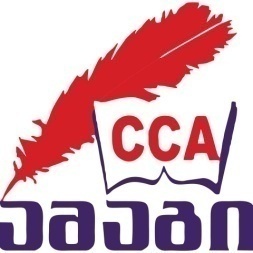 შპს საზოგადოებრივი კოლეჯი ,,ამაგი“პრაქტიკოსი ექთანიგორი2017სახელწოდება: პრაქტიკოსი  ექთანიჩარჩო დოკუმენტის სარეგიტრაციო ნომერი: 09101-პ, რომლის საფუძველზე შემუშავებულია პროფესიული საგანმანათლებლო პროგრამამისანიჭებელი  პროფესიული კვალიფიკაცია:   პრაქტიკოსი ექთნის მეხუთე საფეხურის პროფესიული კვალიფიკაციასაკანონმდებლო ბაზა:საქართველოს კანონი  „პროფესიული განათლების შესახებ“ეროვნული საკვალიფიკაციო ჩარჩო პრაქტიკოსი ექთნის  პროფესიული  სტანდარტი                            დაშვების წინაპირობა:  სრული ზოგადი განათლება                  კურსდამთავრებულთა კარიერული შესაძლებლობები:    პროგრამის დასრულების შემდეგ პირს შეუძლია დასაქმდეს   ა) ყველა სამედიცინო დაწესებულებაში:სტაციონარიამბულატორიადიაგნოსტიკური ცენტრიპირველადი ჯანდაცვის ობიექტებირეაბილიტაციის ცენტრებიესთეტიკური ცენტრებიგადაუდებელი დახმარების ცენტრებისასწრაფო გადაუდებელი ცენტრები  ბ) სხვადასხვა ინსტიტუციაში:ბინაზე მომსახურება/პატრონაჟიპანსიონატები (ბავშვთა, მიუსაფართა, მოხუცთა სახლები)პალიატიური მზრუნველობის ცენტრებისაგანმანათლებლო დაწესებულებებისკოლამდელი აღზრდის დაწესებულებებიკვების ობიექტები   გ) ჯანდაცვის ორგანიზაციაშიჯანდაცვის სამინისტრომიზანი:მისცეს სტუდენტს საექთნო საქმისთვის საჭირო  ბაზისური თეორიული  ცოდნა და კლინიკური უნარ–ჩვევები, რის საფუძველზეც  წარმატებით  შეასრულებს  პრაქტიკოსი ექთნის პროფესიულ როლსა და ფუნქციებს,  საექთნო საქმის ძირითადი  ღირებულებების, ეთიკური და  სამართლებრივი ასპექტების   გათვალისწინებით.სწავლის შედეგები:პროგრამისდასრულების შემდეგპირს   შეუძლია:საექთნოპროცესისმართვაკომუნიკაცია საზოგადოებასთან და ჯანდაცვის გუნდთანჰიგიენური და ეპიდემიოლოგიური ღომისძიებების დაცვასამედიცინო დოკუმენტაციის წარმოებაპროფესიული განვითარებისთვის ზრუნვაჩარჩო დოკუმენტის საფუძველზე პროფესიული საგანმანათლებლო პროგრამის შემუშავება:საგანმანათლებლო დაწესებულება ჩარჩო დოკუმენტის საფუძველზე შეიმუშავებს პროფესიულ საგანმანათლებლო პროგრამას.შემუშავებული პროფესიული საგანმანათლებლო პროგრამა უნდა მოიცავდეს ყველა სავალდებულო ზოგად და სავალდებულო პროფესიულ მოდულს. შესაძლებელია ითვალისწინებდეს არჩევითი სტატუსის მოდულებს  ამავე პროფესიული პროგრამის მოდულების კრედიტთა საერთო მოცულობის არაუმეტეს 20 %-სა.პროგრამის  მოცულობა და სავარაუდო ხანგრძლივობა:  იმ პირებისთვის, რომელთაც არ უდასტურდებათ ქართული ენის კომპეტენციამოცულობა:   164 კრედიტისავარაუდო ხანგრძლივობა:  29 სასწავლო თვეიმ პირებისთვის, რომელთაც  უდასტურდებათ ქართული ენის კომპეტენციამოცულობა:   134 კრედიტისავარაუდო ხანგრძლივობა:   24 სასწავლო თვეპროფესიული კვალიფიკაციის მინიჭება:პროფესიული კვალიფიკაციას მინიჭებაშპს საზოგადოებრივი კოლეჯის „ამაგი“ პრეროგატივაა. პროფესიული კვალიფიკაციის მოსაპოვებლად პროფესიულმა სტუდენტმა უნდა დააგროვოს პროფესიულ საგანმანათლებლო პროგრამაში განსაზღვრული მოდულებით გათვალისწინებული კრედიტები. სპეციალური საგანმანათლებლო საჭიროების   (სსსმ)  და შეზღუდული შესაძლებლობების მქონე  (შშმ) პროფესიული სტუდენტების სწავლებისათვის:შეზღუდული შესაძლებლობისა და სპეციალური საგანმანათლებლო საჭიროების მქონე პირთა პროფესიულ საგანმანათლებლო პროგრამაში ჩართულობის უზრუნველყოფის მიზნით ასეთი პირები მოდულებზე დაიშვებიან მოდულის წინაპირობის/წინაპირობების დაძლევის გარეშე. პროფესიული საგანმანათლებლო პროგრამით განსაზღვრული კრედიტები პირს ენიჭება მხოლოდ შესაბამისი სწავლის შედეგების დადასტურების შემთხვევაში, ხოლო კვალიფიკაცია - XII პუნქტით გათვალისწინებული წესით.ქართული ენა A2 და ქართულიენა B1მოდულების, ქართული ენა A2 და ქართულიენა B1გავლა სავალდებულოა მხოლოდ იმ ჩარიცხული პირებისთვის, რომლებსაც არ უდასტურდებათ ქართული ენის კომპეტენცია. აღნიშნული პირებისათვის პროფესიულ საგანმანათლებლო პროგრამაზე სწავლება იწყება ქართული ენის მოდულებით.საკონტაქტო ინფორმაცია: მისამართი:   გორი , გორგასლის 1 ატელეფონი:  595535235ელ-ფოსტა: info.college.amagi@gmail.comვებ.გვერდი: www.amagi.edu.geპროგრამის   ხელმძღვანელი: მარიამ ჯოხაძე